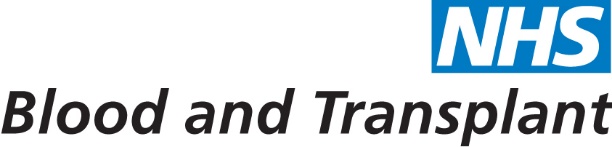 Please complete the following section for members of staff leaving the service and then send to your local HR Office to be filed on the personal fileRecord of Annual LeaveRecord of Annual LeaveRecord of Annual LeaveRecord of Annual LeaveRecord of Annual LeaveRecord of Annual LeaveRecord of Annual LeaveRecord of Annual LeaveRecord of Annual LeaveRecord of Annual LeaveRecord of Annual LeaveApplications for leave of 1 working week and over must be made not less than 2 working weeks prior to commencement of leave.Note:  This form will be held by a designated officer in your department and should be returned to that officer when leave has been granted.Applications for leave of 1 working week and over must be made not less than 2 working weeks prior to commencement of leave.Note:  This form will be held by a designated officer in your department and should be returned to that officer when leave has been granted.Applications for leave of 1 working week and over must be made not less than 2 working weeks prior to commencement of leave.Note:  This form will be held by a designated officer in your department and should be returned to that officer when leave has been granted.Applications for leave of 1 working week and over must be made not less than 2 working weeks prior to commencement of leave.Note:  This form will be held by a designated officer in your department and should be returned to that officer when leave has been granted.Name: ………………………………….........................Assignment Number: ……………………….................Name: ………………………………….........................Assignment Number: ……………………….................Name: ………………………………….........................Assignment Number: ……………………….................Name: ………………………………….........................Assignment Number: ……………………….................Name: ………………………………….........................Assignment Number: ……………………….................Name: ………………………………….........................Assignment Number: ……………………….................Name: ………………………………….........................Assignment Number: ……………………….................Annual Leave EntitlementAnnual Leave EntitlementAnnual Leave EntitlementAnnual Leave EntitlementAnnual Leave EntitlementAnnual Leave EntitlementAnnual Leave EntitlementAnnual Leave EntitlementAnnual Leave EntitlementAnnual Leave EntitlementAnnual Leave EntitlementThe basic Annual Leave entitlement in a full year based on a five day week amounts to: .……… daysNHS Continuous Service Start Date: ……………………….. 	NHSBT Start Date: ……..……………......Standard Notional Day (if applicable)....................................The basic Annual Leave entitlement in a full year based on a five day week amounts to: .……… daysNHS Continuous Service Start Date: ……………………….. 	NHSBT Start Date: ……..……………......Standard Notional Day (if applicable)....................................The basic Annual Leave entitlement in a full year based on a five day week amounts to: .……… daysNHS Continuous Service Start Date: ……………………….. 	NHSBT Start Date: ……..……………......Standard Notional Day (if applicable)....................................The basic Annual Leave entitlement in a full year based on a five day week amounts to: .……… daysNHS Continuous Service Start Date: ……………………….. 	NHSBT Start Date: ……..……………......Standard Notional Day (if applicable)....................................The basic Annual Leave entitlement in a full year based on a five day week amounts to: .……… daysNHS Continuous Service Start Date: ……………………….. 	NHSBT Start Date: ……..……………......Standard Notional Day (if applicable)....................................The basic Annual Leave entitlement in a full year based on a five day week amounts to: .……… daysNHS Continuous Service Start Date: ……………………….. 	NHSBT Start Date: ……..……………......Standard Notional Day (if applicable)....................................The basic Annual Leave entitlement in a full year based on a five day week amounts to: .……… daysNHS Continuous Service Start Date: ……………………….. 	NHSBT Start Date: ……..……………......Standard Notional Day (if applicable)....................................The basic Annual Leave entitlement in a full year based on a five day week amounts to: .……… daysNHS Continuous Service Start Date: ……………………….. 	NHSBT Start Date: ……..……………......Standard Notional Day (if applicable)....................................The basic Annual Leave entitlement in a full year based on a five day week amounts to: .……… daysNHS Continuous Service Start Date: ……………………….. 	NHSBT Start Date: ……..……………......Standard Notional Day (if applicable)....................................The basic Annual Leave entitlement in a full year based on a five day week amounts to: .……… daysNHS Continuous Service Start Date: ……………………….. 	NHSBT Start Date: ……..……………......Standard Notional Day (if applicable)....................................The basic Annual Leave entitlement in a full year based on a five day week amounts to: .……… daysNHS Continuous Service Start Date: ……………………….. 	NHSBT Start Date: ……..……………......Standard Notional Day (if applicable)....................................Previous service5 yrs - Date reached _____________	= _______ hours/days extra this 	leave year pro rata	Onwards = _______ hours/days 	extra10 yrs - Date reached ____________	= _______ hours/days extra this 	leave year pro rata	Onwards = _______ hours/days 	extraPrevious service5 yrs - Date reached _____________	= _______ hours/days extra this 	leave year pro rata	Onwards = _______ hours/days 	extra10 yrs - Date reached ____________	= _______ hours/days extra this 	leave year pro rata	Onwards = _______ hours/days 	extraLeave YearLeave YearLeave YearAmountAmountCarriedOverCarriedOverBank Hols(where appropriate)Total AmountPrevious service5 yrs - Date reached _____________	= _______ hours/days extra this 	leave year pro rata	Onwards = _______ hours/days 	extra10 yrs - Date reached ____________	= _______ hours/days extra this 	leave year pro rata	Onwards = _______ hours/days 	extraPrevious service5 yrs - Date reached _____________	= _______ hours/days extra this 	leave year pro rata	Onwards = _______ hours/days 	extra10 yrs - Date reached ____________	= _______ hours/days extra this 	leave year pro rata	Onwards = _______ hours/days 	extra20.…../.…20.…../.…20.…../.…Previous service5 yrs - Date reached _____________	= _______ hours/days extra this 	leave year pro rata	Onwards = _______ hours/days 	extra10 yrs - Date reached ____________	= _______ hours/days extra this 	leave year pro rata	Onwards = _______ hours/days 	extraPrevious service5 yrs - Date reached _____________	= _______ hours/days extra this 	leave year pro rata	Onwards = _______ hours/days 	extra10 yrs - Date reached ____________	= _______ hours/days extra this 	leave year pro rata	Onwards = _______ hours/days 	extra20.…../.…20.…../.…20.…../.…Previous service5 yrs - Date reached _____________	= _______ hours/days extra this 	leave year pro rata	Onwards = _______ hours/days 	extra10 yrs - Date reached ____________	= _______ hours/days extra this 	leave year pro rata	Onwards = _______ hours/days 	extraPrevious service5 yrs - Date reached _____________	= _______ hours/days extra this 	leave year pro rata	Onwards = _______ hours/days 	extra10 yrs - Date reached ____________	= _______ hours/days extra this 	leave year pro rata	Onwards = _______ hours/days 	extra20.…../.…20.…../.…20.…../.…Previous service5 yrs - Date reached _____________	= _______ hours/days extra this 	leave year pro rata	Onwards = _______ hours/days 	extra10 yrs - Date reached ____________	= _______ hours/days extra this 	leave year pro rata	Onwards = _______ hours/days 	extraPrevious service5 yrs - Date reached _____________	= _______ hours/days extra this 	leave year pro rata	Onwards = _______ hours/days 	extra10 yrs - Date reached ____________	= _______ hours/days extra this 	leave year pro rata	Onwards = _______ hours/days 	extra20.…../.…20.…../.…20.…../.…Previous service5 yrs - Date reached _____________	= _______ hours/days extra this 	leave year pro rata	Onwards = _______ hours/days 	extra10 yrs - Date reached ____________	= _______ hours/days extra this 	leave year pro rata	Onwards = _______ hours/days 	extraPrevious service5 yrs - Date reached _____________	= _______ hours/days extra this 	leave year pro rata	Onwards = _______ hours/days 	extra10 yrs - Date reached ____________	= _______ hours/days extra this 	leave year pro rata	Onwards = _______ hours/days 	extra20.…../.…20.…../.…20.…../.…Period of Leave RequestedPeriod of Leave RequestedPeriod of Leave RequestedPeriod of Leave RequestedPeriod of Leave RequestedPeriod of Leave RequestedPeriod of Leave RequestedPeriod of Leave RequestedPeriod of Leave RequestedPeriod of Leave RequestedPeriod of Leave RequestedFrom(First working day)To(Last working day)To(Last working day)Number of hours /daysNumber of hours /daysNumber of hours /daysBalance of leave leftBalance of leave leftApproved byApproved byApproved byFrom(First working day)To(Last working day)To(Last working day)Number of hours /daysNumber of hours /daysNumber of hours /daysBalance of leave leftBalance of leave leftApproved byApproved byApproved byA/LEntitlement in a full yearCompleted months Service in the current leave yearAny carry over from previous leave yearDays / hours taken up until leaving dateNumber of days / hours to pay/deduct*(Please indicate)÷12 =X	 =+ 	=-=